Vocabulary: Multiplying Decimals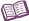 VocabularyArea – the number of square units inside a shape or figure.The area of a rectangle can be found by multiplying its two dimensions, length and width.For a rectangle, area = length × width, or A = l × w.Estimate – a rough calculation or best guess.A good estimate is reasonably close to the exact answer.Estimates are useful for making quick calculations in your head.For example, an estimate of 10.2 × 4.9 is 10 × 5, or 50.The word “estimate” can also be used as a verb: “He estimated that it would take one hour to finish his homework.”Partial product – a product formed by multiplying a part of one number by a part of another number.The root word of “partial” is “part.” When finding partial products, you split the product into several parts.The total product is found by adding all of the partial products.For example, when multiplying 3.4 × 5, one partial product is 3 × 5, or 15. The other partial product is 0.4 × 5, or 2. So the total product is 15 + 2 = 17.Product – the answer to a multiplication problem.For example, the product of 3 and 4 is 12 because 3 × 4 = 12.